                                      ФЕДЕРАЦИЯ ГОЛЬФА                    Региональная                          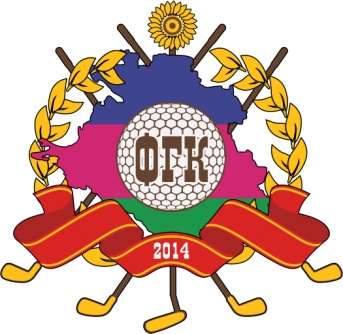                                                                                                                                                              общественная  организация                                             КРАСНОДАРСКОГО КРАЯ ___________________________                                                 ИНН 2352980267 КПП 235201001 ОГРН 1142300002987                      www.golfkuban.ru      353522 п. Пересыпь,                                                                                                                                                                                                       Краснодарский край, Темрюкский район,                                                                                                22.08.2016                           № 8-ПА/16                                  ул. Бондаревой, д. 35/1                                                                                                                                                                                                      т/ф: 8(86148)79568; моб.: +7918 0560329                                                                        на № __________________ от _____________________                       E – mail: golf.fgk@gmail.comПриглашениеПриглашаем Вас принять участие в Информационно - обучающем семинаре                                       «Молодёжь Кубани выбирает гольф», который состоится 27-28 августа 2016 года.Место проведения мероприятия: пос. Пересыпь, Темрюкский район, Мини – гольф клуб «Галант», ул. Бондаревой, д.35/1.           Стоимость 2-х-дневного семинара с учетом проживания и 3-х-разового комплексного питания - 2 500 рублей. Программа мероприятия будет представлена на официальном сайте Федерации гольфа Краснодарского края в разделе Документы и доступна для копирования 23.08.2016Адрес сайта: golfkuban.ruВозникающие вопросы по организации семинара адресуйте Поповой Марине:                         конт. тел.: +7 918 99 88 914; E-mail: popowa.m2012@yandex.ru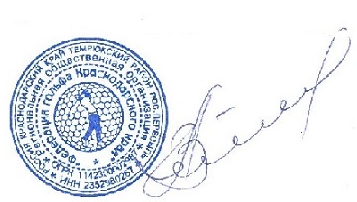 Президент Федерации гольфа                                                                                                                            Краснодарского края                                                                                                       Г.В. Антошина                                                                  Исполнитель: Попова М.А.: т.: +7 918 99 88 914